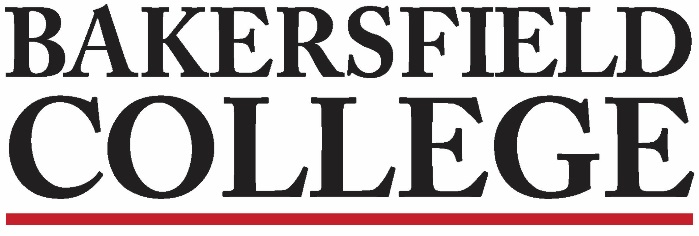 Accreditation and Institutional Quality (AIQ) CommitteeNovember 21, 20173:30 to 5:00 in Levinson 40Agenda1.Committee MembersBill Moseley, Jessica Wojtysiak, Todd Coston, Keri Kennedy, Jonathan Schultz, Sondra Keckley, Talita Pruett, Janet Fulks, Dianthe Hoffman, Kimberly Nickell, Grace Commiso, Jason Stratton, Liz Rozell, Dena Rhoades, Jose Lopez, James TompkinsPresent:  Jessica Wojtysiak, Todd Coston, Janet Fulks, Jonathan Schultz, Talita Pruett, Sondra Keckley, Kim Nickell Guests from Strategic Directions:  Marcelyn Allen and Neeley Hatridge2.Approval of Minutes – November 6thSondra suggests change on #5 for date from Dec 2 to Dec 1.  Approved with change.5 minutes3.Assessment Report: BillBill absent, so no report out.5 minutes4.Program Review Report: KimFinished PR process.  Kim presented fall/summer report to PRC last week.  Will present at College Council on Dec 7.5 minutes5.Accreditation & ISER Report: Jason/LizNick Strobel is working on draft of ISER.  IA is looking good. Data is coming together.  Program Reviews give great info on assessment.   15 minutes6.Strategic Directions Information Gathering: ToddWe started the meeting with Todd’s presentation so that Strategic Directions members can see, and AIQ can give input to SD. Looking at old plan, and not every initiative will be kept.  We learned initiatives need to be clearly stated, singular (no AND), measurable (& how), have an end date (not perpetually in progress), tie to Pathways, one person responsible for scoring (committees report to leader), and removed SD #4 because oversight & accountability embedded in all areas.   Four Strategic Directions are now 1. Student Learning, 2. Student Progression & Completion, 3. Facilities & Technology, and 4. Leadership & Engagement.  Janet says # 1 & 2 should not be separate.  Todd thinks #1 is more instruction and #2 is more support services.  Talita thinks #1 would be more about SLOs and #2 is more about grades and certificates.  Talita suggests if combined should be Student Success.  Handout given with example initiatives—went over columns.  Handout also has blank template for us to get suggested initiatives from other committees we’re on (including a link to electronic version).  Think about initiatives from committee’s perspective.  Not every initiative suggested will be included (too many).  Neeley asks who decides which initiatives are kept?  Todd says SD group, admin, senate.  Janet reminds that all initiatives need to align with Mission Statement.  Janet asks are they to be future initiatives, not already working on?  Todd says be clear about measuring in 3 years.   Neeley asks about what if committee member is new and doesn’t know anything about the process?  Todd says audience is primarily not the new people.  New people may have some good ideas, but may not know what the college needs.  Janet mentions that we are likely the only college in the U.S. that writes the Strategic Directions plan from the bottom up—most are written by admin or small group.      Jessica recommends adding slide to presentation with Mission Statement and Core Values.  Neeley suggests also put on back of blank template. Todd says big meeting Jan 19 to filter initiatives.   15 minutes7.ACCJC Listening Session: JessicaBill is going to take the lead on this.  This is a way to educate us about accreditation process.  Will start this process in Spring Semester since Bill not here today and people didn’t listen to October Listening Session.October ACCJC Listening Session10 minutes8.Joint Resolution with College Council Update: JessicaDistrict trying to change Board Policy to delegate responsibilities of college president to chancellor.  Steven Holmes took issue to College Council.  He decided needs to go to Senate, FCDC, and Accreditation.  E-Board received 3 resolutions last week.  They felt needed to come from AIQ instead of Accreditation Leads (Liz & Jason).  Jessica got AIQ input on resolution and then Jessica presented to College Council last Friday.  10 minutes9Spring Meeting Scheduling: JessicaJessica getting dates of PRC meetings next semester and will schedule opposite Tuesdays.  Will send Outlook invite.  Jessica will make Google Doc for snacks sign-up.  Do we need to meet December 5, during finals week?  We agreed to cancel meeting.10 minutes10.Wrap UpTodd recommended we run future surveys by Craig Hayward before distribute.Adjourned at 4:355 minutes